Publicado en Madrid el 05/12/2019 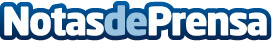 Fersay inaugura 3 corners nuevos en una semanaCon sede central en Madrid, la compañía cuenta con un almacén de más de 11.500 metros cuadrados desde donde distribuye más de 150.000 referencias a nivel internacionalDatos de contacto:Pura de RojasALLEGRA COMUNICACION91 434 82 29Nota de prensa publicada en: https://www.notasdeprensa.es/fersay-inaugura-3-corners-nuevos-en-una-semana Categorias: Franquicias Andalucia Consumo Otras Industrias http://www.notasdeprensa.es